The Staton Essay Prize 2018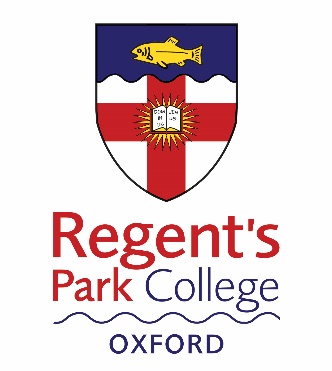 Title PageEntrant InformationEssay TitleHead of Year 12/Sixth Form (or equivalent)DeclarationBy submitting my essay electronically, I confirm that it is entirely my own work and has not been amended in any way by a third party.  I also confirm that I agree to abide by the Staton Essay Prize rules.  Please tick this box: Data ProtectionThe personal data you provide in conjunction with the Staton Essay Prize will be stored and used by Regent’s Park College and the University of Oxford in accordance with the Data Protection Act 1998.  It will never be transferred to any other organisation or individual.  Your personal data will be held on a secure database and used to contact you in relation to the Staton Essay Prize.  Regent’s Park College and the University of Oxford may use your data to send selected communications to you; if you would prefer not to receive these communications please tick here: Title (Mr, Miss, etc)First NameSurnameAddressAddressTown/CityCountyPostcodeEmail AddressSchool NameSchool AddressSchool YearTitleTitleFirst NameSurnameEmail address